Состоялся праздничный концерт, посвященный Дню защитника ОтечестваВ Макаровском Доме культуры прошел торжественный концерт, посвящённый  празднику Дня защитника Отечества. Весь праздничный концерт стал признанием в любви защитникам Отечества, в их адрес со сцены не раз звучали добрые слова поздравлений и пожеланий.«23 февраля - это праздник доблестных воинов, которые защищали наше Отечество, не жалея своих жизней. Это праздник настоящих мужчин, готовых в любой момент встать на защиту Родины. Это праздник всех патриотов России, мужественных и сильных людей, преданных интересам своей страны. Это праздник каждого, кто считает своим долгом беречь родную землю, защищать её интересы, чья жизнь и работа подчинены единой цели - благополучию и процветанию нашей Родины», - отметила в своих поздравлениях, глава администрации Макаровского сельского поселения Ярыгина Ольга Витальевна. Председатель Совета Ветеранов Шовикова Валентина Владимировна, поблагодарила всех членов Совета Ветеранов за личный вклад в развитие ветеранского движения, сохранение исторической памяти и активную работу по патриотическому воспитанию молодежи.После официальных речей состоялся праздничный концерт, в котором приняли участие ведущие коллективы Дома культуры. На праздничном концерте звучали лирические и патриотические песни, но основной темой концертной программы были, конечно же, песни о любви к России. Зрители имели возможность познакомиться с песнями и стихами, выражающими уважение и любовь к Защитникам Родины; об их героизме, об армии, о семье,о тех кто еще только мечтает служить Отчизне, и о многом другом. Проявить свои творческие способности и принять участие в концерте смогли все творческие коллективы! В программе прозвучали как известные и давно любимые песни, так и зажигательные – новые! Праздничная программа прошла на одном дыхании и подарила зрителям море положительных эмоций.От всей души благодарим Васильеву Ольгу Константиновну –воспитателя детского сада с.Макарово, художественного руководителя Кувайшину Наталью Владимировну, за предоставление художественных номеров , с участием ребят, танцевальную группу «Кнопочки».Слова благодарности всем творческим коллективам :Ансамблю «Макаровские Сударушки», ансамблю «Жемчужина», группе «Микс»,группе «Виртуозы»,Кувайшиной Наталье Владимировне, Бацаевой Катерине, Марковой Надежде, Аксаментовой Марине, Пархоменко Насте, Жарикову Степану, Жарникову Степану, Буглаеву Денису, Шовиковой Полине, Власову Алексею.Ведущим праздника: Михалёвой Надежде, Хорошевой Олесе.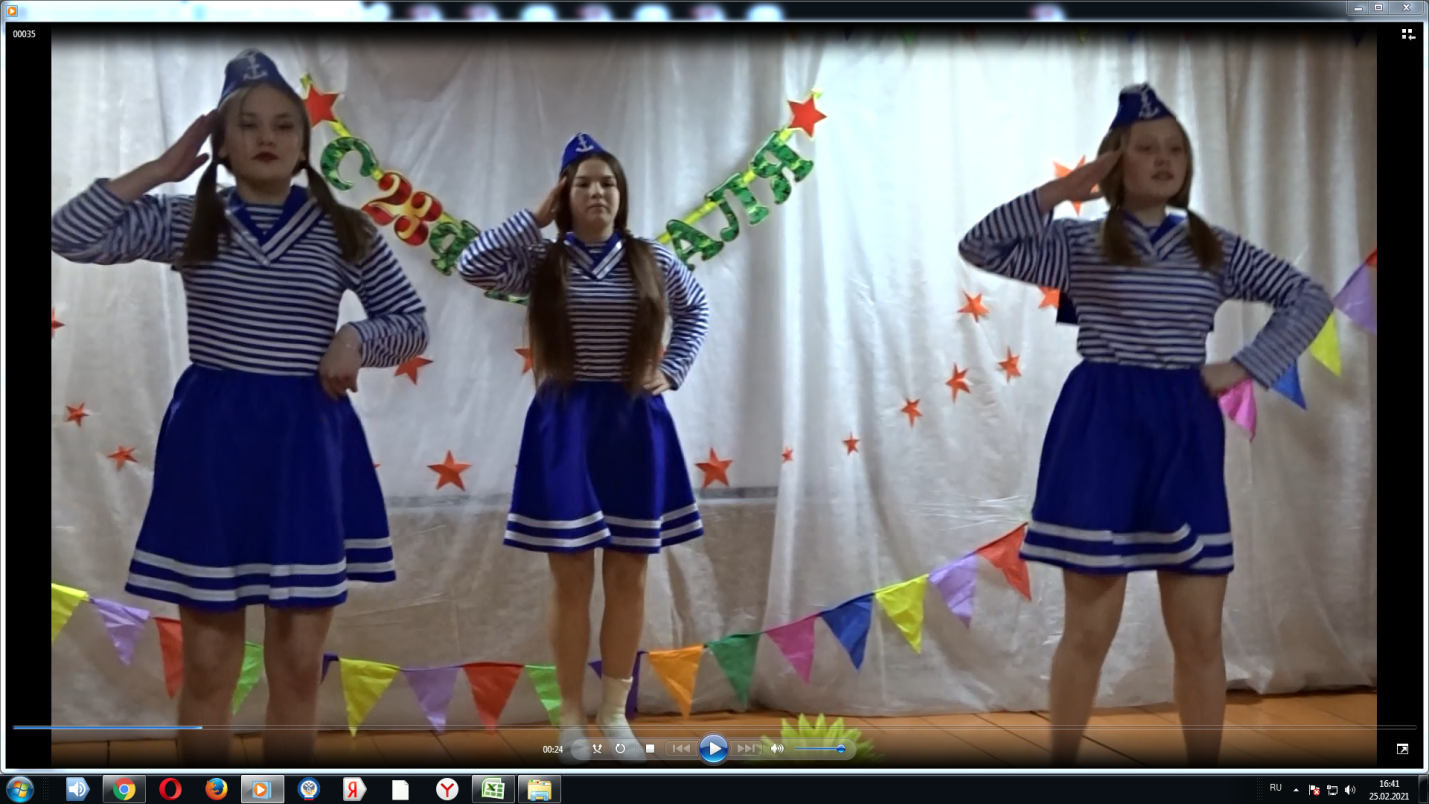 